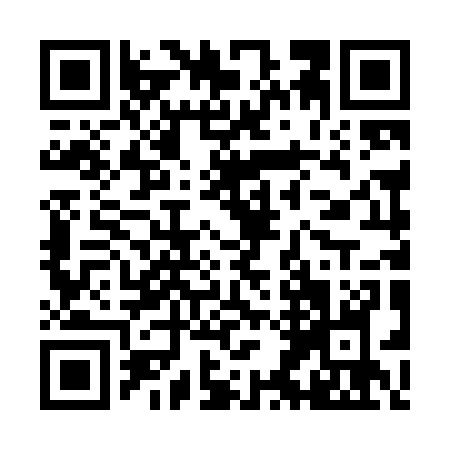 Prayer times for White Horse Beach, Massachusetts, USAMon 1 Jul 2024 - Wed 31 Jul 2024High Latitude Method: Angle Based RulePrayer Calculation Method: Islamic Society of North AmericaAsar Calculation Method: ShafiPrayer times provided by https://www.salahtimes.comDateDayFajrSunriseDhuhrAsrMaghribIsha1Mon3:285:1112:464:498:2110:042Tue3:295:1212:464:498:2110:043Wed3:305:1212:474:498:2110:034Thu3:315:1312:474:498:2110:035Fri3:315:1312:474:498:2010:026Sat3:325:1412:474:498:2010:017Sun3:335:1512:474:498:2010:018Mon3:345:1512:474:498:1910:009Tue3:355:1612:484:498:199:5910Wed3:365:1712:484:498:189:5911Thu3:375:1812:484:498:189:5812Fri3:395:1812:484:498:179:5713Sat3:405:1912:484:498:179:5614Sun3:415:2012:484:498:169:5515Mon3:425:2112:484:498:169:5416Tue3:435:2212:484:498:159:5317Wed3:455:2212:484:498:149:5218Thu3:465:2312:494:498:139:5119Fri3:475:2412:494:488:139:4920Sat3:485:2512:494:488:129:4821Sun3:505:2612:494:488:119:4722Mon3:515:2712:494:488:109:4623Tue3:525:2812:494:488:099:4424Wed3:545:2912:494:478:089:4325Thu3:555:3012:494:478:079:4226Fri3:575:3112:494:478:079:4027Sat3:585:3212:494:478:059:3928Sun3:595:3312:494:468:049:3729Mon4:015:3312:494:468:039:3630Tue4:025:3412:494:468:029:3431Wed4:045:3512:494:458:019:33